ΘΕΜΑ : Πρόγραμμα ενεργειών σωστής εκπαίδευσης- υγιεινής διατροφής  στα Δημοτικά  Σχολεία της                χώρας - Διανομή φρούτων στους μαθητέςΣχετικό έγγραφο : 194451/17-12-2013/Γ1     Σας ενημερώνουμε ότι, η εταιρία ΝΤΟΛ ΕΛΛΑΣ Ε.Π.Ε., με αίσθημα κοινωνικής ευθύνης προς τους Έλληνες καταναλωτές, προτίθεται να υλοποιήσει για τρίτη συνεχή χρονιά κατά το σχολικό έτος 2013-2014, ένα πρόγραμμα διατροφής στα Δημόσια Δημοτικά Σχολεία της χώρας. Το πρόγραμμα στοχεύει στην ανάδειξη της υψηλής διατροφικής αξίας των φρούτων στις ηλικίες 6-12 ετών, όπου αυτά είναι πλέον απαραίτητα και ωφέλιμα. Το πρόγραμμα αυτό υλοποιήθηκε με επιτυχία κατά τις δύο προηγούμενες σχολικές  χρονιές 2011-2012 και 2012-2013 στους Νομούς Αττικής και Θεσσαλονίκης.Μέσω του προγράμματος θα γίνεται παράλληλα, δωρεάν διανομή φρούτων (μπανάνα) στους μαθητές των Δημοτικών Σχολείων καθώς και εντύπων ψυχαγωγικού και ενημερωτικού περιεχομένου. Επιπροσθέτως σας ενημερώνουμε ότι, η ανωτέρω εταιρία, ευαισθητοποιημένη από τις ιδιαίτερα δυσμενείς οικονομικές συνθήκες που επικρατούν αυτή την περίοδο, προτίθεται να προβεί στην αποστολή φρούτων σε οικογένειες που βρίσκονται σε δυσχερή οικονομική κατάσταση, προκειμένου να συμβάλει στην κάλυψη των διατροφικών τους αναγκών.Παρακαλούνται οι οικείοι Σχολικοί Σύμβουλοι καθώς και οι Διευθυντές των σχολικών μονάδων όπως μεριμνήσουν για την ενημέρωση των μαθητών στο πλαίσιο του μαθήματος της Ευέλικτης Ζώνης για τα οφέλη της καθημερινής κατανάλωσης φρούτων και κατ΄ επέκταση, στην αλλαγή των διατροφικών συνηθειών, με στόχο την υιοθέτηση της υγιεινής διατροφής. Επειδή το πρόγραμμα περιλαμβάνει διανομή μπανάνας, η κατανάλωση της οποίας αντενδείκνυται σε ορισμένες πληθυσμιακές ομάδες, παρακαλούνται οι Διευθυντές των σχολείων, όπως ενημερώνουν την προηγούμενη μέρα εγγράφως τους Γονείς και Κηδεμόνες των μαθητών, ζητώντας τη συγκατάθεσή τους για την κατανάλωση του συγκεκριμένου φρούτου από τους μαθητές.Η εταιρία οφείλει, πριν την επίσκεψή της στις σχολικές μονάδες, να έρχεται σε τηλεφωνική επικοινωνία με το Διευθυντή του σχολείου, ώστε να μη διαταράσσεται το ωρολόγιο πρόγραμμα. Η συμμετοχή στο πρόγραμμα είναι προαιρετική.                                                                                                       Ο ΠΡΟΪΣΤΑΜΕΝΟΣ ΤΗΣ ΔΙΕΥΘΥΝΣΗΣ                                                                                                          ΚΩΣΤΑΣ ΠΑΠΑΧΡΗΣΤΟΣ  Εσωτερική Διανομή: Πίνακας Εσωτερικής Διανομής                                                                                              ΠΙΝΑΚΑΣ ΑΠΟΔΕΚΤΩΝ (ΠΡΟΣ ΕΝΕΡΓΕΙΑ) Περιφερειακές Δ/νσεις Εκπ/σης της  χώρας (έδρες τους)Προϊσταμένους Παιδαγωγικής και Επιστημονικής  Καθοδήγησης               (μέσω Περ/κών Δ/νσεων Εκπ/σης)Σχολικούς Συμβούλους Δημ. Εκπ/σης (μέσω Δ/νσεων Π.Ε)Δ/νσεις Π.Ε. της χώραςΣχολικές μονάδες Π.Ε της χώρας (μέσω Δ/νσεων Π.Ε )ΠΙΝΑΚΑΣ ΑΠΟΔΕΚΤΩΝ (ΠΡΟΣ ΚΟΙΝΟΠΟΙΗΣΗ) ΝΤΟΛ ΕΛΛΑΣ Ε.Π.Ε (Υπόψη κ.  Πισλή) Νίκης 16 10 557 ΑθήναΠΙΝΑΚΑΣ ΕΣΩΤΕΡΙΚΗΣ ΔΙΑΝΟΜΗΣ1. Γραφείο κ. Υπουργού2. Γραφείο κ. Υφυπουργού      2. Δ/νση Ιδιωτικής Εκπ/σης        3. Δ/νση Ειδ. Αγωγής      4. Δ/νση Σπουδών Π.Ε          Τμήμα Γ΄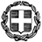 Βαθμός Ασφαλείας: Να διατηρηθεί μέχρι:Βαθμός ΠροτεραιότηταςΕΛΛΗΝΙΚΗ ΔΗΜΟΚΡΑΤΙΑΥΠΟΥΡΓΕΙΟ  ΠΑΙΔΕΙΑΣ  ΚΑΙ ΘΡΗΣΚΕΥΜΑΤΩΝ-----ΕΝΙΑΙΟΣ ΔΙΟΙΚΗΤΙΚΟΣ ΤΟΜΕΑΣ Π/ΘΜΙΑΣ ΚΑΙ Δ/ΘΜΙΑΣ ΕΚΠΑΙΔΕΥΣΗΣΔΙΕΥΘΥΝΣΗ ΣΠΟΥΔΩΝ Π.Ε.ΤΜΗΜΑ Γ΄ΜΑΘΗΤΙΚΩΝ ΘΕΜΑΤΩΝ-----Αθήνα, 20-12-2013Αρ. Πρωτοκόλλου: Φ.14/948/ 196024 /Γ1Ταχ. Δ/νση	: Ανδρέα Παπανδρέου 37Τ.Κ. – Πόλη	: 15180 – ΜαρούσιΙστοσελίδα	: http://www.minedu.gov.gr Email		: spudonpe@minedu.gov.gr  Πληροφορίες	:  Σ. ΛαπατάΤηλέφωνο	: 210 344 2247FAX		: 210 344 3354ΠΡΟΣ :  Όπως Πίνακας Αποδεκτών         